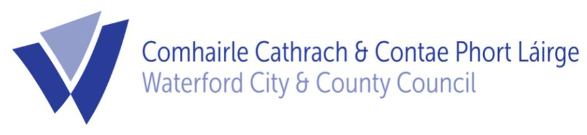 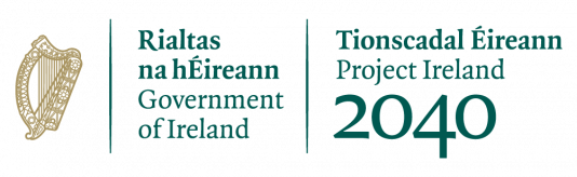 An Ciste um Ghníomhú ar son na hAeráide – An Clár um Ghníomhú Pobail ar son na hAeráide Snáithe 1a – Gníomhú Pobail ar son na hAeráide le haghaidh Oileán ComhroinnteFoirm Iarratais - Deontais BheagaTéarmaí agus CoinníollachaNí sholáthróidh Comhairle Cathrach agus Contae Phort Láirge (CCCPL) cistí le haghaidh costais incháilithe ach amháin do ghrúpaí/d’eagraíochtaí a bhfuil baint dhíreach acu le tionscadail cheadaithe ar leibhéal an phobail agus ar bhonn neamhbhrabúis is tionscadail atá dírithe ar phobail ísealcharbóin a mhúnlú agus a thógáil. Ní mór an fhaisnéis atá tugtha ag an ngrúpa is iarratasóir/ag an eagraíocht is iarratasóir a bheith cruinn agus iomlán. Má thugtar mífhaisnéis, is féidir go ndícháileofar an t-iarratasóir agus/nó go n-ordófar aisíoc aon deontais arna thabhairt.Coimeádfar go leictreonach an fhaisnéis ar fad arna tabhairt i ndáil leis an iarratas ar dheontas. Forchoimeádann CCCPL agus an Roinn Comhshaoil, Aeráide agus Cumarsáide (RCAC) an ceart chun liosta de na deontais uile arna ndámhachtain a fhoilsiú ar a suíomh Gréasáin.Tá feidhm ag an Acht um Shaoráil Faisnéise maidir leis na taifid uile atá ina seilbh ag RCAC agus ag CCCPL.  Ní mór an t-iarratas a bheith sínithe ag Cathaoirleach, Rúnaí, Cisteoir nó duine freagrach an ghrúpa/na heagraíochta atá ag déanamh na haighneachta.Tá sé de fhreagracht ar gach grúpa/eagraíocht a chinntiú go bhfuil nósanna imeachta cuí agus beartais chuí i bhfeidhm aige/aici, lena n-áirítear árachas cuí i gcás gurb ábhartha.Ní ghlacfar le Léirithe Spéise ach amháin ar an bhfoirm seo.Ní mór fianaise ar chaiteachas agus admhálacha/sonraisc a choinneáil agus a sholáthar do CCCPL nó dá (h)ionadaí chun tacú le cistí a íoc.Is féidir freisin go n-éileofar fianaise fhótagrafach ar an tionscadal chun íostarraingt deontas a éascú.Féadfaidh RCAC nó an t-údarás áitiúil cuairteanna neamhfhógartha ar an láithreán a thabhairt chun comhlíonadh théarmaí agus coinníollacha an Chláir a fhíorú. Ní mór do thionscadail faoi shnáithe 1a bonn soiléir Thuaidh/Theas a bheith acu agus a thaispeáint cén tionchar a bheidh ag an tionscadal maidir le rannchuidiú le spriocanna aeráide agus fuinnimh ar oileán na hÉireann agus leis na cuspóirí inbhuanaitheachta sa chaibidil ‘Oileán Comhroinnte’ den leagan leasaithe den Phlean Forbartha Náisiúnta 2021-30.  Ní mór iarratais faoi shnáithe 1 agus faoi shnáithe 1a a bheith leithleach. Ní mór ranníocaíochtaí ón gCiste um Ghníomhú ar son na hAeráide, nó ón gCiste um Oileán Comhroinnte, a aithint go poiblí sna hábhair uile a bhaineann le cuspóir an deontais.Ní bhreithneofar aon iarratais ó thríú páirtithe nó ó idirghabhálaithe.Má sháraítear téarmaí agus coinníollacha an chláir seo, is féidir go bhforchuirfear smachtbhannaí, lena n-áirítear cistí arna ndeonú cheana féin a thabhairt ar ais agus cosc ar iarratais a dhéanamh ar dheontais sa todhchaí.Chun an t-iarratas uait a phróiseáil, is féidir go mbeidh ar CCCPL sonraí pearsanta a bhailiú uait. Déanfar faisnéis den sórt sin a phróiseáil ar aon dul le ráiteas príobháideachta CCCPL, atá ar fáil lena léamh anseo. Cuirfear comhaontú deontais i bhfeidhm idir iarratasóirí rathúla agus CCCPL.  Snáithe 1a – Foirm Iarratais ar Dheontais Bheaga um Ghníomhú Pobail ar son na hAeráide le haghaidh Oileán ComhroinnteTá an t-iarratas seo á phróiseáil ag Comhairle Cathrach agus Contae Phort Láirge.Má bhíonn aon cheisteanna agat nó má theastaíonn aon chabhair uait, déan teagmháil linn ar +353 87 279 7577 nó trí ríomhphost a sheoladh chuig climateaction@waterfordcouncil.ieTá cistiú ó Chiste an Rialtais um Oileán Comhroinnte ar fáil le haghaidh tionscadail trasteorann, nó tionscadail uile-oileáin, is tionscadail a bhfuil bonn soiléir Thuaidh/Theas acu agus a thaispeánann cén tionchar a bheidh ag an tionscadal maidir le rannchuidiú le spriocanna aeráide agus fuinnimh ar oileán na hÉireann agus leis na cuspóirí inbhuanaitheachta sa chaibidil ‘Oileán Comhroinnte’ den leagan leasaithe den Phlean Forbartha Náisiúnta 2021-30.  Ní mór comhpháirtí amháin ar a laghad ó Thuaisceart Éireann a bheith ar áireamh i dtograí, agus is chun tionscadail a sholáthar i dTuaisceart Éireann a bheidh 50% ar a laghad den chistiú dáfa.Ní mór iarratais faoi Shnáithe 1a a bheith comhdhéanta de thionscadal trasteorann, ag obair le macasamhlacha i dTuaisceart Éireann agus i gcomhpháirt le húdarás áitiúil na príomheagraíochta.
_____________________________________________________________________________Tá cúig chuid san fhoirm seo:Cuid 1:  Inis dúinn faoi do ghrúpa nó d’eagraíocht Cuid 2:  Inis dúinn faoi do thionscadalCuid 3: Ceistneoir StátchabhrachCuid 4: Doiciméid tacaíochtaCuid 5: Dearbhú ó iarratasóirí
Cuid 1 – Inis dúinn faoi do ghrúpa nó d’eagraíocht.Maidir le hiarratais rathúla ar chistiú faoin gclár seo, ní íocfar iad ach amháin isteach i gCuntas Bainc an ghrúpa is iarratasóir/na heagraíochta is iarratasóir.  Déan cinnte de go bhfuil do mhionsonraí Cuntais Bainc ar láimh agat má éiríonn leis an iarratas uait.Meastar CBL a bheith incháilithe d’íocaíocht deontais i gcásanna nach féidir é a aiséileamh. I gcás grúpaí nach féidir leo CBL a éileamh ar ais, ba cheart go mbeadh CBL san áireamh sna costais go léir a chuireann siad isteach. Má tá grúpa in ann CBL a aiséileamh, ba chóir go mbeadh a gcuid costais gan CBL a áireamh.Mionsonraí Teagmhála an Phríomhghrúpa/na Príomheagraíochta i bPort Láirge. Tabhair mionsonraí an duine a dhéileálfaidh le ceisteanna a bhaineann leis an iarratas seo thar ceann do thionscadail. Inis dúinn lom láithreach má thagann athrú ar na mionsonraí teagmhála sin ag am ar bith le linn fhad an iarratais uait.Cuid 2 – Inis dúinn faoi do thionscadalAchoimre Tionscadail: Roghnaigh an téamaí cláir a dtabharfaidh do thionscadal aghaidh orthu? Cuir tic le gach a bhaineann.Costais Tionscadail:Taispeáin príomhchostais an tionscadail a thiocfaidh chun cinn i bPort Lairge:Cuir trí luachan ar a laghad ar áireamh le haghaidh aon cheannachán earraí don tionscadal. Ní mór gach meastachán a fhaightear a chur i gceangal leis an iarratasI gcás nach féidir trí luachan a fháil le haghaidh táirge/seirbhís ar leith nó gur ró-ualach é na trí luachan sin a fháil i gcás il-chomhpháirteanna tionscadail, féadfar an ceanglas le trí luachan in aghaidh na míre a sholáthar a tharscaoileadh agus féadfar an t-iarratas a mheas ar bhonn na luachaintí atá ar fáil. Ba cheart fianaise dhoiciméadach a sholáthar ina léirítear na hiarrachtaí a rinneadh chun trí luachan a fháil, i gcás gur féidir. Ba cheart don iarratasóir dul i gcomhairle lena (h)Oifigeach um Ghníomhú ar son na hAeráide sula gcuirfidh sé/sí an t-iarratas uaidh/uaithi isteach. Ní mór don Údarás Áitiúil a bheith deimhin de gurb ionann an t-iarratas agus luach ar airgead agus go raibh an t-iarratasóir i mbun caidrimh le soláthraithe agus é/í ag forbairt an togra uaidh/uaithi.I gcás grúpaí nach féidir leo CBL a éileamh ar ais, ba cheart go mbeadh CBL san áireamh sna costais go léir. Más féidir le grúpa CBL a éileamh ar ais, ba chóir go mbeadh a gcuid costais gan CBL a áireamh. ☐ Áirítear CBL ar na costais tionscadail thuas☐ Ní áirítear CBL i gcostais tionscadail thuasTaispeáin príomhchostais an tionscadail a thiocfaidh chun cinn i dTuaisceart Éireann:Cuir trí luachan ar a laghad ar áireamh le haghaidh aon cheannachán earraí don tionscadal. Ní mór gach meastachán a fhaightear a chur i gceangal leis an iarratasI gcás nach féidir trí luachan a fháil le haghaidh táirge/seirbhís ar leith nó gur ró-ualach é na trí luachan sin a fháil i gcás il-chomhpháirteanna tionscadail, féadfar an ceanglas le trí luachan in aghaidh na míre a sholáthar a tharscaoileadh agus féadfar an t-iarratas a mheas ar bhonn na luachaintí atá ar fáil. Ba cheart fianaise dhoiciméadach a sholáthar ina léirítear na hiarrachtaí a rinneadh chun trí luachan a fháil, i gcás gur féidir. Ba cheart don iarratasóir dul i gcomhairle lena (h)Oifigeach um Ghníomhú ar son na hAeráide sula gcuirfidh sé/sí an t-iarratas uaidh/uaithi isteach. Ní mór don Údarás Áitiúil a bheith deimhin de gurb ionann an t-iarratas agus luach ar airgead agus go raibh an t-iarratasóir i mbun caidrimh le soláthraithe agus é/í ag forbairt an togra uaidh/uaithi.I gcás grúpaí nach féidir leo CBL a éileamh ar ais, ba cheart go mbeadh CBL san áireamh sna costais go léir. Más féidir le grúpa CBL a éileamh ar ais, ba chóir go mbeadh a gcuid costais gan CBL a áireamh. ☐ Áirítear CBL ar na costais tionscadail thuas☐ Ní áirítear CBL i gcostais tionscadail thuasCostais an Tionscadail: Tabhair na mionsonraí airgeadais atá iarrtha thíos.Nóta: Ní mór 50 % ar a laghad den mhaoiniú a bhronntar a chur i dtreo an tionscadal a sheachadadh i dTuaisceart ÉireannDéanfar na hiarratais ar mhaoiniú a n-éireoidh leo faoin gclár seo a aisíoc go ráithiúil le haghaidh speansas agus d’fhéadfadh sé go mbeadh orthu a chinntiú go bhfuil maoiniú idirlinne acu chun freastal ar an maoiniú sin. An bhfuil dóthain airgid ag an ngrúpa/na heagraíochtaí nó an mbeidh an grúpa/na heagraíochtaí in ann maoiniú idirlinne de chineál éigin a shocrú? Roghnaigh ceann amháin, le do thoil. Tá — tá cistí leordhóthanacha againn/beidhimid in ann maoiniú idirlinne a fháil Níl — níl dóthain cistí againn/ beidh cahbair uainn le maoiniú idirlinne a fháil (réamh-mhaoinín) Neamhchinnte tráth an iarrataisBuntáistí agus bainistíocht tionscadail: Déan cur síos ar do thionscadal agus ar ábharthacht agus tionchar Oileán Comhroinnte a thionchar (Cuir isteach an oiread línte agus is gá - 600 focal ar a mhéad.)Déan cur síos ar do thionscadal. Déan cur síos gairid ar an gcaoi a bhfuil an tionscadal ábhartha do chuspóir an deontais chun pobail ísealcharbóin a mhúnlú agus a thógáil agus conas a rannchuideoidh sé leis na spriocanna aeráide agus fuinnimh ar bhonn trasteorann ar oileán na hÉireann agus leis na cuspóirí inbhuanaitheachta sa chaibidil Oileán Comhroinnte den Phlean Forbartha Náisiúnta athbhreithnithe. Déan cur síos an ábharthacht agus tionchar Oileán Comhroinnte a thionchar, an nuálaíocht agus an inscálaitheacht; luach ar airgead; indéantacht; comhpháirtíochtaí, más ann; agus rialachas an tionscadal. An Gá le Cistiú Deontais (Cuir isteach an oiread línte agus is gá - 50 focal ar a mhéad):Tabhair mionsonraí ábhartha ina leagfar amach conas nach mbeadh do thionscadal in ann dul ar aghaidh murach cúnamh deontais nó, de rogha air sin, tabhair mionsonraí ina leagfar amach conas a chuirfidh an deontas ar do chumas níos mó oibre ná mar a bheadh ar acmhainn do ghrúpa/d’eagraíochta ar shlí eile a ghabháil de láimh.Cuid 3 – Ceistneoir Státchabhrach atá le comhlánú ag an bpríomheagraíochtCistítear an Clár um Ghníomhú Pobail ar son na hAeráide le hacmhainní Stáit agus, mar sin de, ní mór na trí cheist seo a leanas a fhreagairt chun a chinneadh cé acu a d’fhéadfadh nó nach bhféadfadh gurbh ionann an togra ó d’eagraíochtaí a chistiú agus státchabhair. Ba cheart na ceisteanna sin a fhreagairt thar ceann do chomhpháirtí i dTuaisceart Éireann freisin. Tabhair faoi deara: Is féidir le “buntáiste” a bheith ina lán riochtaí: ní bhaineann sé le deontas, le hiasacht nó le buntáiste cánach amháin, ach baineann sé freisin le sócmhainn stáit a úsáid saor in aisce nó ar phraghas is lú ná an praghas margaidh. Go bunúsach, is rud é nach bhféadfadh gnóthas a fháil sa ghnáthchúrsa gnó. Is é is “gnóthas” ann ná eagraíocht atá gafa le gníomhaíocht eacnamaíoch. – Baineann sé sin le gníomhaíocht seachas foirm dhlíthiúil agus, mar sin de, is féidir le heagraíochtaí neamhbhrabúis, le carthanais agus le comhlachtaí poiblí a bheith ina ngnóthais, ag brath ar na gníomhaíochtaí a bhfuil baint acu leo. – Is féidir leis an téarma “gnóthas” oibritheoirí agus ‘meáncheannaithe’ a chumhdach freisin má bhaineann siad tairbhe as an gcistiúCiallaíonn “gníomhaíocht eacnamaíoch” earraí nó seirbhísí a chur ar mhargadh. Ní gá brabús a dhéanamh chun a bheith gafa le gníomhaíocht eacnamaíoch: má thairgeann gnóthais eile sa mhargadh an t-earra céanna nó an tseirbhís chéanna, is gníomhaíocht eacnamaíoch í. Ní Státchabhair í tacaíocht a thabhairt d’eagraíocht atá gafa le gníomhaíocht neamheacnamaíoch, e.g., ní Státchabhair í tacaíocht a thabhairt do dhaoine aonair tríd an gcóras slándála sóisialaí. Tabhair faoi deara: Má neartaíonn an cúnamh an faighteoir i gcoibhneas lena iomaitheoirí, is dóigh gurb é “tá” an freagra. Ní gá an “acmhainneacht chun iomaíocht a shaobhadh” a bheith substaintiúil nó suntasach: is féidir go n-áireofar léi méideanna tacaíochta airgeadais sách beag do ghnólachtaí a bhfuil sciar measartha beag den mhargadh acu. Tabhair faoi deara: Tá léirmhíniú leathan ag gabháil leis sin: an leor é gur féidir táirge nó seirbhís a thrádáil idir Ballstáit, fiú mura n-onnmhairíonn an faighteoir féin chuig Margaí eile den Aontas Eorpach?Más é “tá” an freagra ar gach ceann de na trí cheist thuas, b’ionann agus Státchabhair cistiú a dheonú tríd an gClár um Ghníomhú Pobail ar son na hAeráide. Sa chás sin, téigh ar aghaidh go Cuid 3.B, an Ceistneoir Státchabhrach De Minimis. Más é “níl” an freagra ar cheann ar bith de na ceisteanna thuas, téigh ar aghaidh go Cuid 4. Cuid 3.B – Ceistneoir maidir le Cabhair De MinimisI gcás gurb é “tá” do fhreagra ar gach ceann de na ceisteanna thuas, comhlánaigh an chuid seo chun a dhéanamh amach an bhfuil nó nach bhfuil tú incháilithe le haghaidh Státchabhair arna fáil faoi Rialachán (CE) Uimh. 1998/2006 maidir le Cabhair De Minimis a fháil. Ba cheart cistiú De Minimis a fuair do chomhpháirtí i dTuaisceart Éireann a thabhairt i gcuntas ar leithligh. Má thugann an fhaisnéis atá tugtha thíos le fios go bhfuil tú incháilithe le haghaidh cistiú a fháil faoin Rialachán De Minimis, líon isteach an fhoirm dearbhaithe ina leith sin. Tabhair mionsonraí faoin Státchabhair De Minimis ar fad eile a deonaíodh do d’eagraíocht, i.e., an phríomheagraíocht, sna trí bliana is déanaí, e.g., ó ghníomhaireacht stáit, roinn rialtais, Oifig Fiontair Áitiúil, údarás áitiúil, cistiú LEADER, i measc nithe eile.  I gcás go ndeonóidh Údarás Deonúcháin cabhair De Minimis do ghnóthas, ní mór dó carachtar De Minimis na cabhrach a chur in iúl go follasach don fhiontar agus tagairt a dhéanamh do Rialachán 1407/2013. Cuirfidh sé sin ar chumas an deontaí an chabhair a dhearbhú in iarratais sa todhchaí ar thacaíocht De Mimimis.Ba cheart a thabhairt faoi deara go bhféadfadh, dá ndéanfadh cuideachta dearbhú bréagach ar dá bharr a shárófaí an tairseach €200,000, go ndéanfaí an chabhair á haisghabháil ina dhiaidh sin, i dteannta úis.Is mar a leanas atá an méid cabhrach De Minimis a fuair an eagraíocht i bPort Láirge sna trí bliana fioscacha roimhe:Is é seo an méid iomlán Cabhrach De Minimis a fuarthas: Is mar a leanas atá an méid cabhrach De Minimis a fuair an eagraíocht i dTuaisceart Éireann sna trí bliana fioscacha roimhe:Is é seo an méid iomlán Cabhrach De Minimis a fuarthas: Más rud é gur shroich tú an tairseach uasta €200,000 le haghaidh státchabhair De Minimis cheana féin thar na trí bliana ábhartha, is féidir nach mbeidh tú incháilithe le haghaidh cistiú a fháil faoin gclár seo. Cuir an méid sin in iúl do d’Oifigeach um Ghníomhú ar son na hAeráide. Cuid 4 – Doiciméid tacaíochtaNí mór duit na doiciméid rialachais do d’eagraíocht a cheangal (m.sh. téarmaí tagartha, bunreacht, miontuairiscí ón gcruinniú cinn bliana) agus na meastacháin le haghaidh táirgí/seirbhísí. Más ábhartha, is féidir leat doiciméid tacaíochta a chur isteach i d’iarratas tráth an iarratais.Roghnaigh thíos na doiciméid a chuirfidh tú isteach agus cinntigh, le do thoil, go bhfuil ainm do ghrúpa i dteideal gach comhaid: ☐ Doiciméid rialachais☐ Meastacháin le haghaidh táirgí/seirbhísí☐ Iniúchadh fuinnimh☐ Staidéar Comhshaoil☐ Suirbhé ar an bPobal☐ Plean Caomhantais☐ Máistirphlean Fuinnimh☐ Club Glas CLG☐ Plean Gníomhaíochta um Bithéagsúlacht☐ Tuarascáil na mBailte Slachtmhara☐ Eile: ___Cuid 5  – Dearbhú ón bpríomheagraíocht Dearbhaím gur ceart atá an fhaisnéis atá tugtha ar an bhfoirm seo. Deimhním gur léigh mé Téarmaí agus Coinníollacha an Chláir ar leathanach 1 den fhoirm seo agus go dtuigim go hiomlán iad.Deimhním gur léigh mé na Treoirlínte sular chomhlánaigh mé an fhoirm seo agus go dtuigim go hiomlán iad.Deimhním go bhfuiltear ag glacadh leis na Téarmaí agus Coinníollacha agus an t-iarratas seo ar dheontas á chur isteach agus go bhfuil sé á chur isteach i gcomhréir leo. Deimhním nach bhfuil an cistiú ag an ngrúpa is iarratasóir/ag an eagraíocht is iarratasóir chun an obair/an tionscadal a ghabháil de láimh gan an cúnamh deontais seo nó, de rogha air sin, go n-éascóidh an deontas níos mó oibre ná mar a bheadh ar acmhainn an ghrúpa ar shlí eile. Deimhním go bhfuil an grúpa is iarratasóir/an eagraíocht is iarratasóir ag comhlíonadh na rialacha cánach (má tá sé/sí cláraithe le haghaidh cánach).Deimhním go gcoinneofar sonraisc íoctha/admhálacha lena n-iniúchadh ag {Insert LA}.  Ainm na príomheagraíochta i bPort Láirge
SeoladhÉirchód Bliain an BhunaitheCuspóir an Ghrúpa/na hEagraíochta (m.sh. Bailte Slachtmhara, Clubanna Spóirt, Ionaid Phobail srl.)Uimhir theagmhálaSeoladh ríomhphoistAn eagraíocht neamhbhrabúis an grúpa? (Tá/ Níl)An bhfuil an grúpa cláraithe le comhthionól (m.sh. PPN) NÓ an bhfuil Airteagail Chomhlachais ag an ngrúpa, an eagraíonn an grúpa Cruinniú Cinn Bhliana ar siúl agus an bhfuil na miontuairiscí ar fáil? (Sonraigh le do thoil)Leag amach na socruithe rialachais le haghaidh d’eagraíochta, agus cuir doiciméid tacaíochta amhail téarmaí tagartha, bunreacht, miontuairiscí ón gcruinniú cinn bliana, i measc nithe eile, faoi iamh nuair is cuí (100 focal ar a mhéad)An bhfuil an grúpa lonnaithe i gceantar Chomhairle Cathrach & Contae Phort Láirge? (Tá/Níl) Suíomh Gréasáin/ na meáin shóisialta (má bhaineann)Ainm an chomhpháirtí/na gcomhpháirtithe i dTuaisceart Éireann
SeoladhPostchód Uimhir theagmhálaSeoladh ríomhphoistBliain an BhunaitheCuspóir an Ghrúpa/na hEagraíochta (m.sh. Bailte Slachtmhara, Clubanna Spóirt, Ionaid Phobail srl.)An bhfuil grúpa neamnbhrabúis/ údarás áitiúl/ pobal áitiúl nó náisiúnta cláraithe i dTúisceart na hEireann I gceist?An bhfuil an grúpa cláraithe le comhthionól NÓ an bhfuil Airteagail Chomhlachais ag an ngrúpa, an eagraíonn an grúpa Cruinniú Cinn Bhliana ar siúl agus an bhfuil na miontuairiscí ar fáil? (Sonraigh le do thoil)Leag amach na socruithe rialachais le haghaidh d’eagraíochta, agus cuir doiciméid tacaíochta amhail téarmaí tagartha, bunreacht, miontuairiscí ón gcruinniú cinn bliana, i measc nithe eile, faoi iamh nuair is cuí (100 focal ar a mhéad)Suíomh Gréasáin/ na meáin shóisialta (má bhaineann)An bhfuil an grúpa cláraithe le haghaidh CBL i bPort Láirge? (Tá/ Níl)An bhfuil an grúpa cláraithe le haghaidh CBL i i dTuaisceart Éireann? (Tá/ Níl) (Tá/ Níl)Uimhir Stádais Charthanúil (má bhaineann)Uimhir Chlárúcháin Líonra Rannpháirtíochta Pobail (má bhaineann)Uimhir Chlárúcháin Líonra Rannpháirtíochta Pobail (má bhaineann)Uimhir Thagartha Cánach (má bhaineann)Uimhir Rochtana Imréitigh Cánach (má bhaineann)Ainm an TeagmhálaíPost sa ghrúpa/san eagraíochtSeoladh an Teagmhálaí	Seoladh Ríomhphoist	Uimhir Fóin  Téama 1: Pobal agus Fuinneamh Téama 2: Taisteal Téama 3: Bia agus Dramhaíl     Téama 4: Siopadóireacht agus Athchúrsáil Téama 5: Gníomh Áitiúil Aeráide agus ComhshaoilOs rud é gur roghnaigh tú “Eile”, liostaigh go hachomair, le do thoil.Dátaí agus Suíomhanna: Ní mór gach tionscadal a chríochnú laistigh de 18 mí ón litir thairisceana.Cuir láthair do thionscadail i bPort Láirge in iúl trí Éirchód nó láthair bheacht (comhordanáidí X-Y) a úsáid de réir mar is cuí:Cuir láthair do thionscadail i dTuaisceart Éireann in iúl trí phostchód nó láthair bheacht (comhordanáidí X-Y) a úsáid de réir mar is cuí:Mír (Sonraigh an mhír chaiteachais – cineál ábhar, trealamh nó earraí)  Costas in € Mír (Sonraigh an mhír chaiteachais – cineál ábhar, trealamh nó earraí)  Costas in € Costas iomlán an tionscadail do ghrúpa Phort Láirge€Costas iomlán an tionscadail do ghrúpa Thuaisceart Éireann€Costas iomlán an tionscadail€Méid an chistiúcháin atá á iarraidh €An bhfuil sé amhlaidh go dtugann an cistiú buntáiste do ghnóthas amháin nó níos mó ar ghnóthais eile?An bhfuil sé amhlaidh go dtugann an cistiú buntáiste do ghnóthas amháin nó níos mó ar ghnóthais eile?An bhfuil sé amhlaidh go dtugann an cistiú buntáiste do ghnóthas amháin nó níos mó ar ghnóthais eile?Na príomheagraíochta i bPort LáirgeAn chomhpháirtí/na gcomhpháirtithe i dTuaisceart Éireann   Tá     Níl	☐   Tá   ☐  NílAn bhfuil sé amhlaidh go saobhann an cistiú seo iomaíocht nó an bhfuil aige an acmhainneacht chun iomaíocht a shaobhadh?An bhfuil sé amhlaidh go saobhann an cistiú seo iomaíocht nó an bhfuil aige an acmhainneacht chun iomaíocht a shaobhadh?An bhfuil sé amhlaidh go saobhann an cistiú seo iomaíocht nó an bhfuil aige an acmhainneacht chun iomaíocht a shaobhadh?Na príomheagraíochta i bPort LáirgeAn chomhpháirtí/na gcomhpháirtithe i dTuaisceart Éireann   Tá     Níl	☐   Tá   ☐  NílAn bhfuil sé amhlaidh go bhféadfadh dámhachtain an chistiúcháin seo difear a dhéanamh do Thrádáil idir Ballstáit den Aontas Eorpach?An bhfuil sé amhlaidh go bhféadfadh dámhachtain an chistiúcháin seo difear a dhéanamh do Thrádáil idir Ballstáit den Aontas Eorpach?An bhfuil sé amhlaidh go bhféadfadh dámhachtain an chistiúcháin seo difear a dhéanamh do Thrádáil idir Ballstáit den Aontas Eorpach?Na príomheagraíochta i bPort LáirgeAn chomhpháirtí/na gcomhpháirtithe i dTuaisceart Éireann   Tá     Níl	☐   Tá   ☐  NílAn Maoinitheoir/Eagraíocht a sholáthair an ChabhairMéid €An Dáta a Ceadaíodh an Cistiú An Maoinitheoir/Eagraíocht a sholáthair an ChabhairMéid €An Dáta a Ceadaíodh an Cistiú Ainm i mbloclitreacha (thar ceann an ghrúpa/na heagraíochta): Síniú:Post sa ghrúpa/san eagraíocht (bloclitreacha):Dáta: